Date: 29 July 2016Time: 12:00pmVenue: Zone C, Tai Po Mega MallHeadlineP.13 – 1/430 Jul, 2016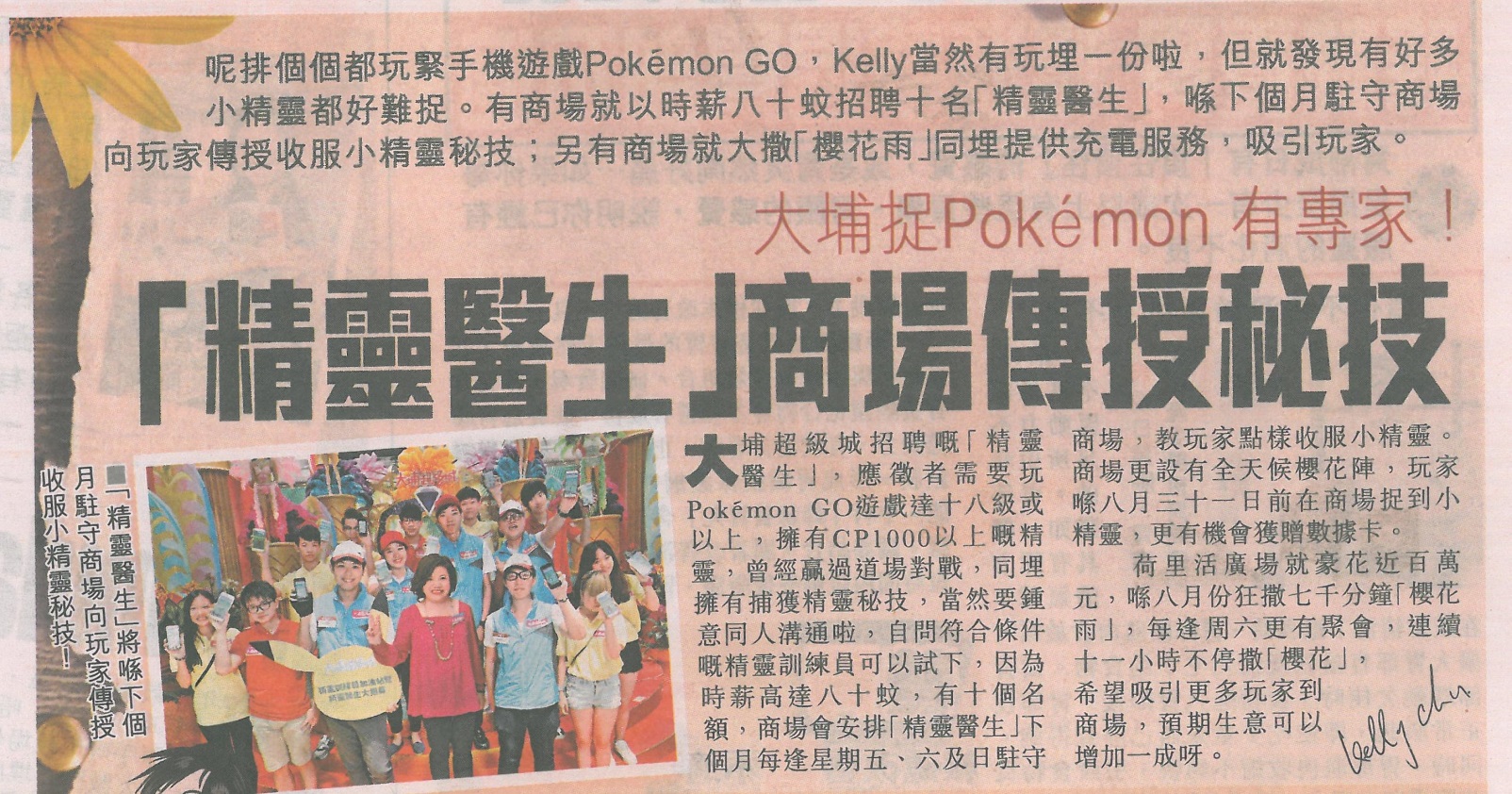 Wen Wei PoA11 – 1/330 Jul, 2016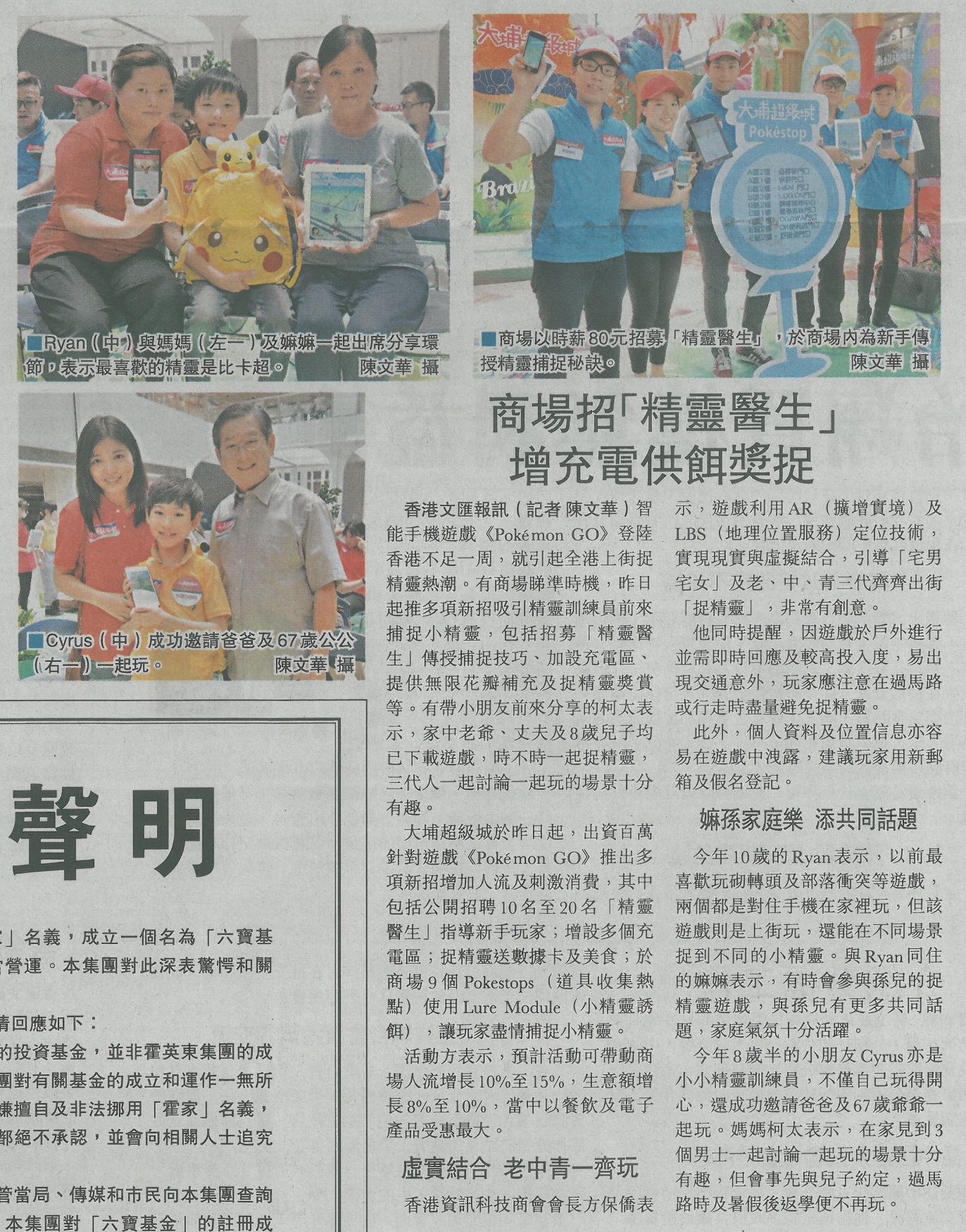 Hong Kong Economic Times29 Jul, 2016http://topick.hket.com/article/1473185/Pok%C3%A9mon%20GO%E4%B8%89%E4%BB%A3%E9%BD%8A%E7%8E%A9%20%E6%AF%8D%E5%80%9F%E6%A9%9F%E6%9C%83%E6%95%99%E4%BB%94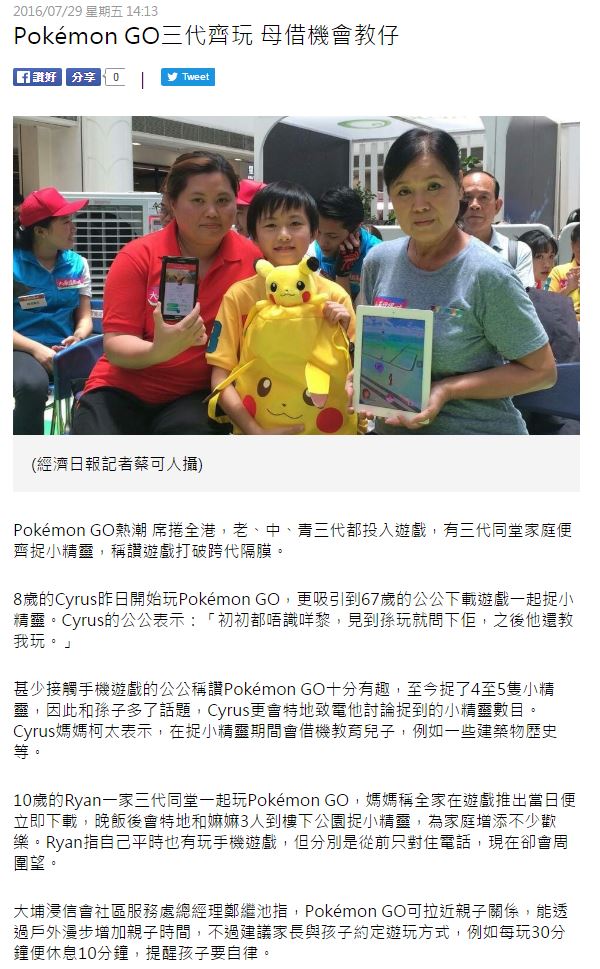 Nakuz.com Forum29 Jul, 2016http://www.nakuz.com/thread-4534536-1-1.html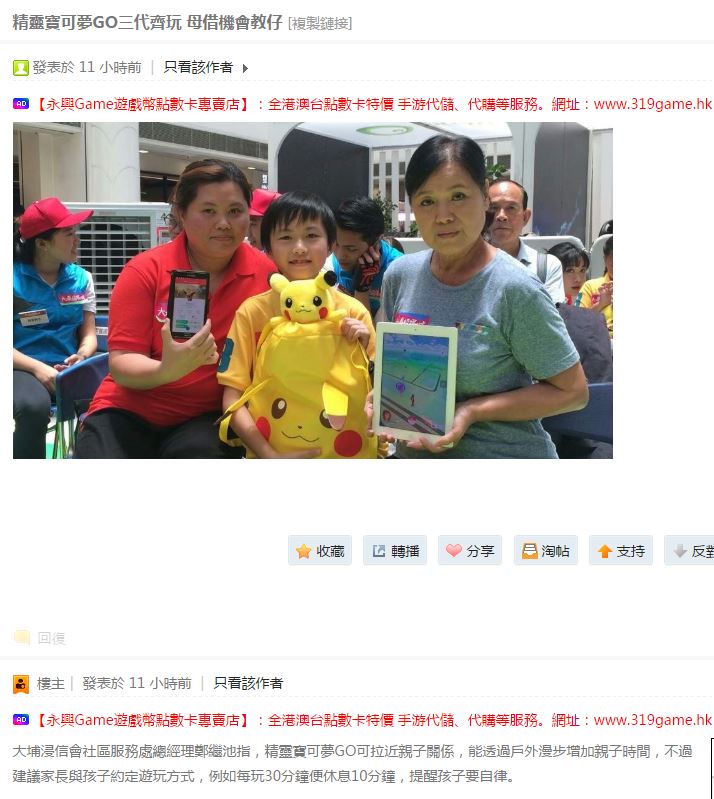 Headline30 July, 2016http://hd.stheadline.com/news/columns/0/20160730/478347/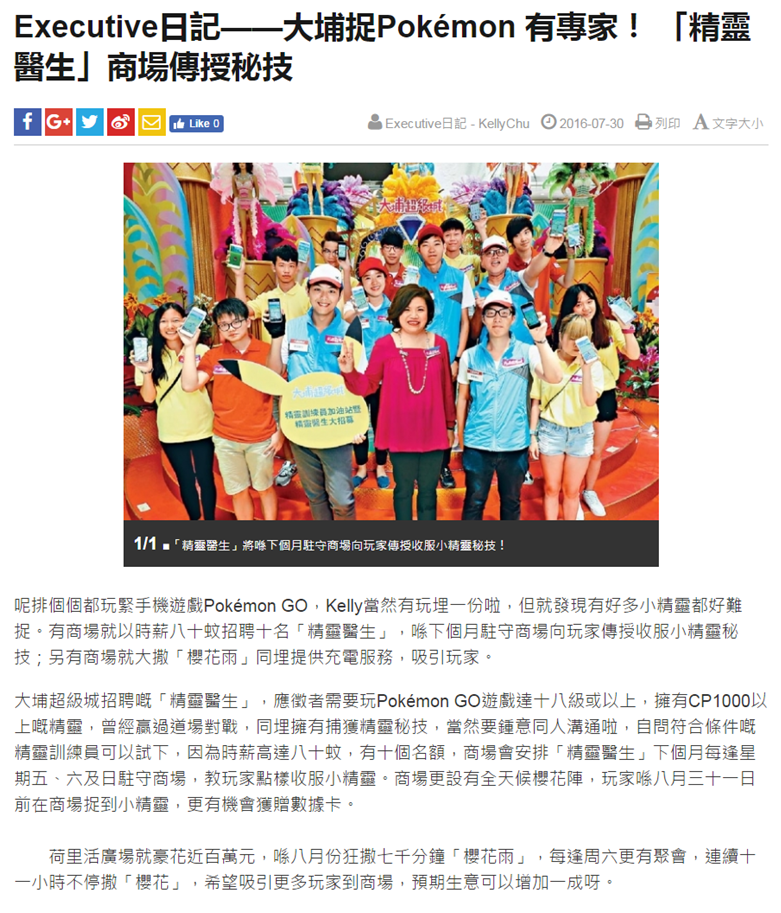 Headline – Kelly Chu’s Blog30 July, 2016http://blogcity.me/blog/reply_blog_express.asp?f=DGM8WHZ94I120821&id=829759&tm=36110.91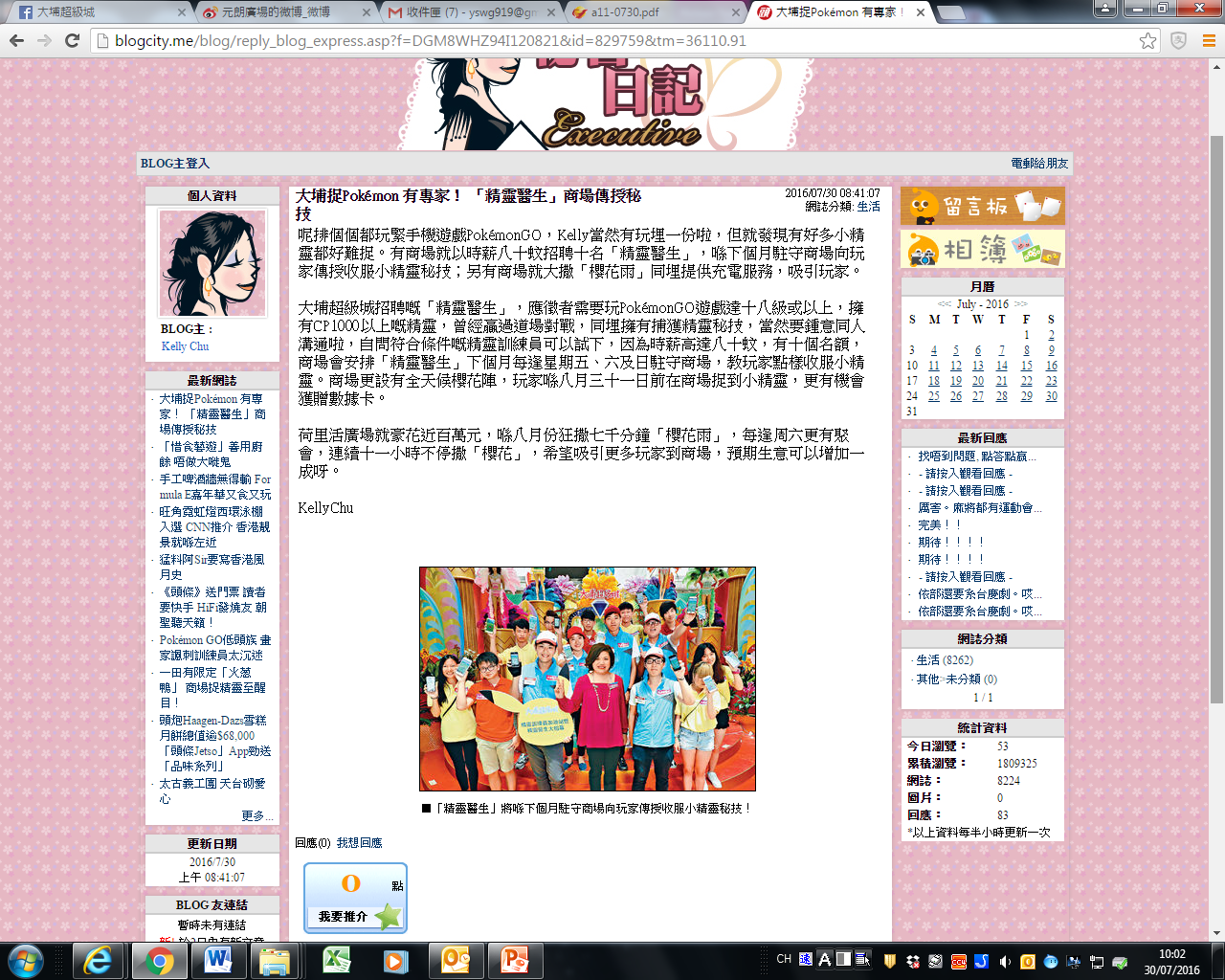 Wen Wei Po30 July, 2016http://pdf.wenweipo.com/2016/07/30/a11-0730.pdf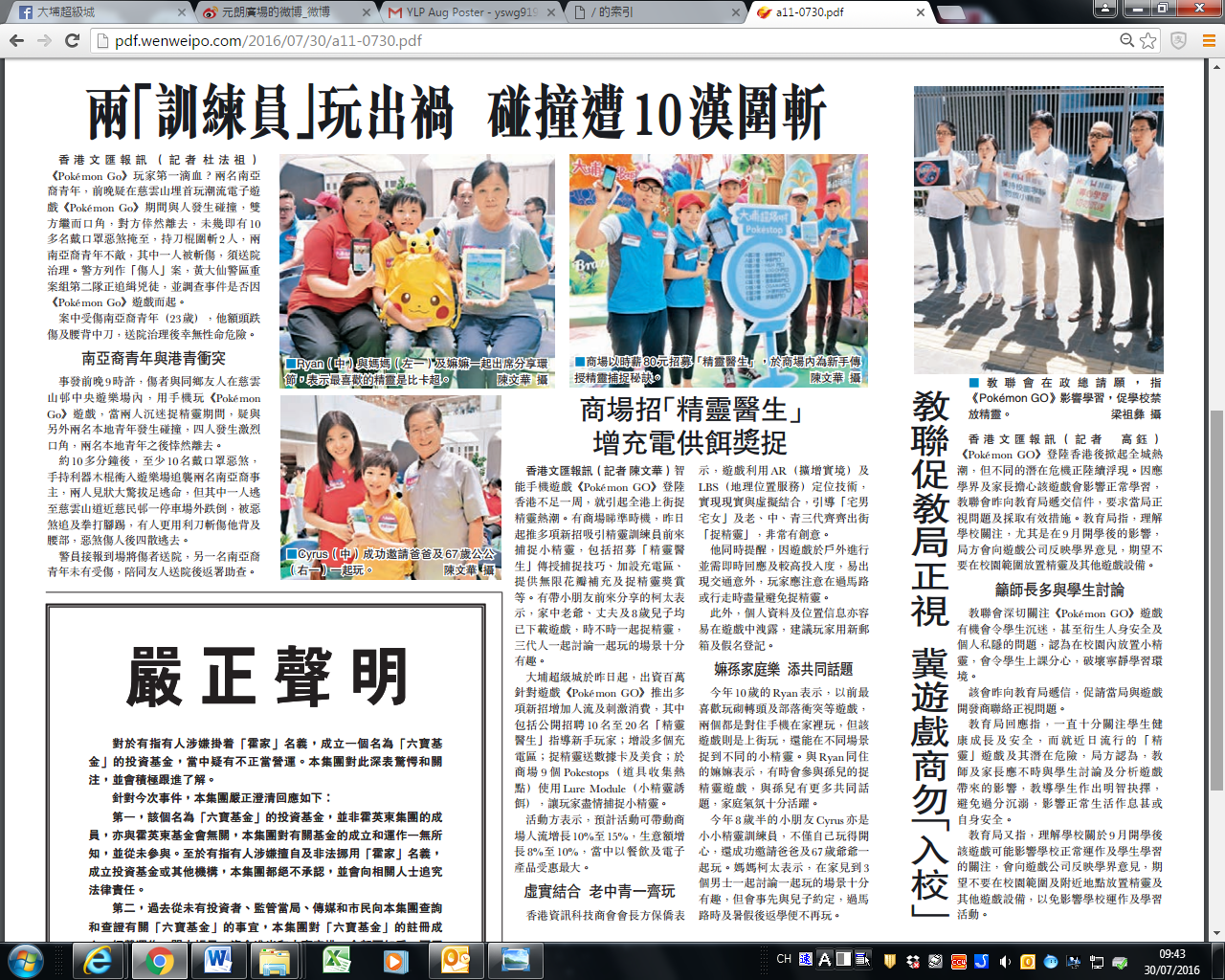 方保僑 Francis Fong – Facebook30 Jul, 2016https://www.facebook.com/francisfongpokiu/photos/a.1060620870624833.1073741827.290023217684606/1189064864447099/?type=3&theater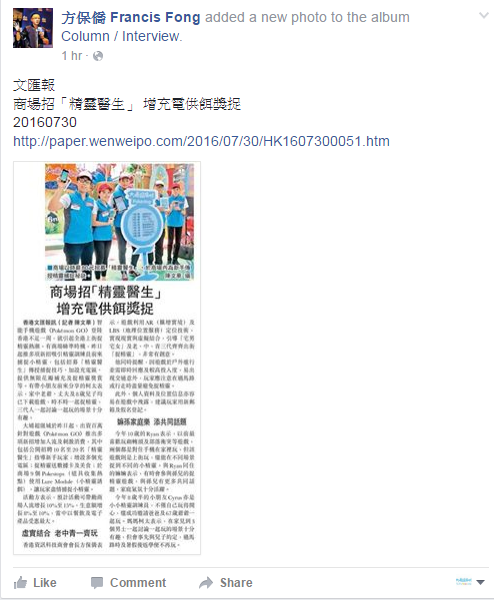 方保僑 Francis Fong – Facebook30 Jul, 2016https://www.facebook.com/francisfongpokiu/posts/1189021464451439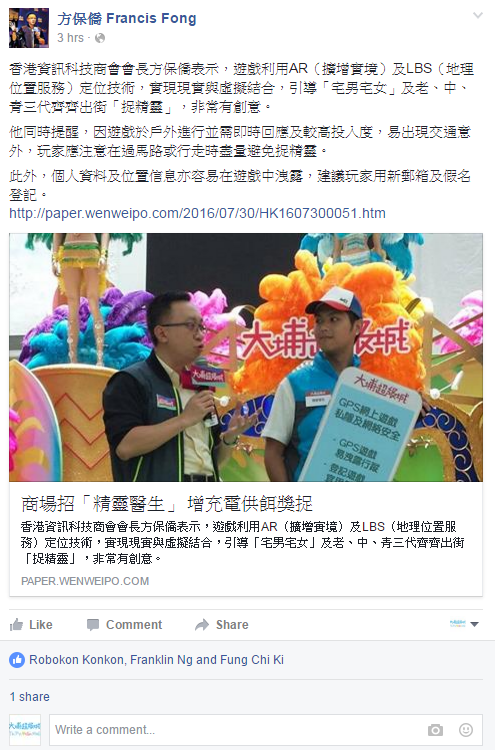 Headline POP News – Facebook30 Jul, 2016https://www.facebook.com/headlinepopnews/photos/a.663194820375086.1073741826.661418780552690/1331882506839644/?type=3&theater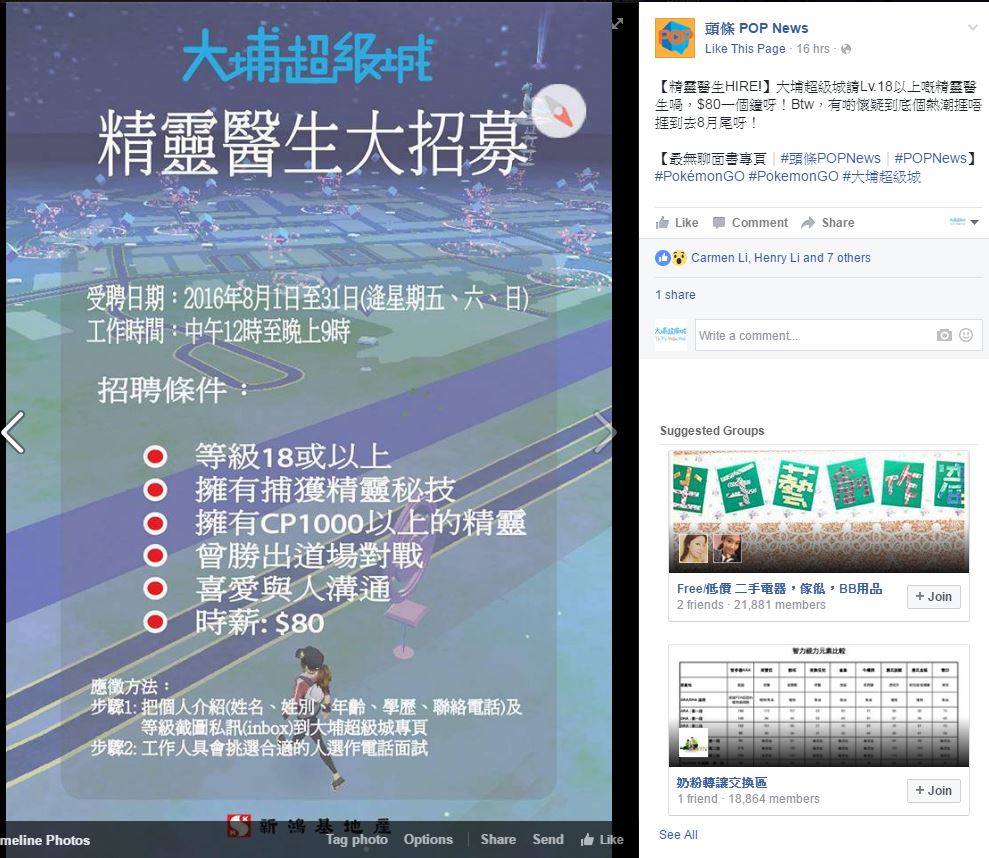 Phoenix TV – IFENG.COM30 Jul, 2016http://v.ifeng.com/news/society/201607/01a82666-681d-474d-9108-fc9154a60ccb.shtml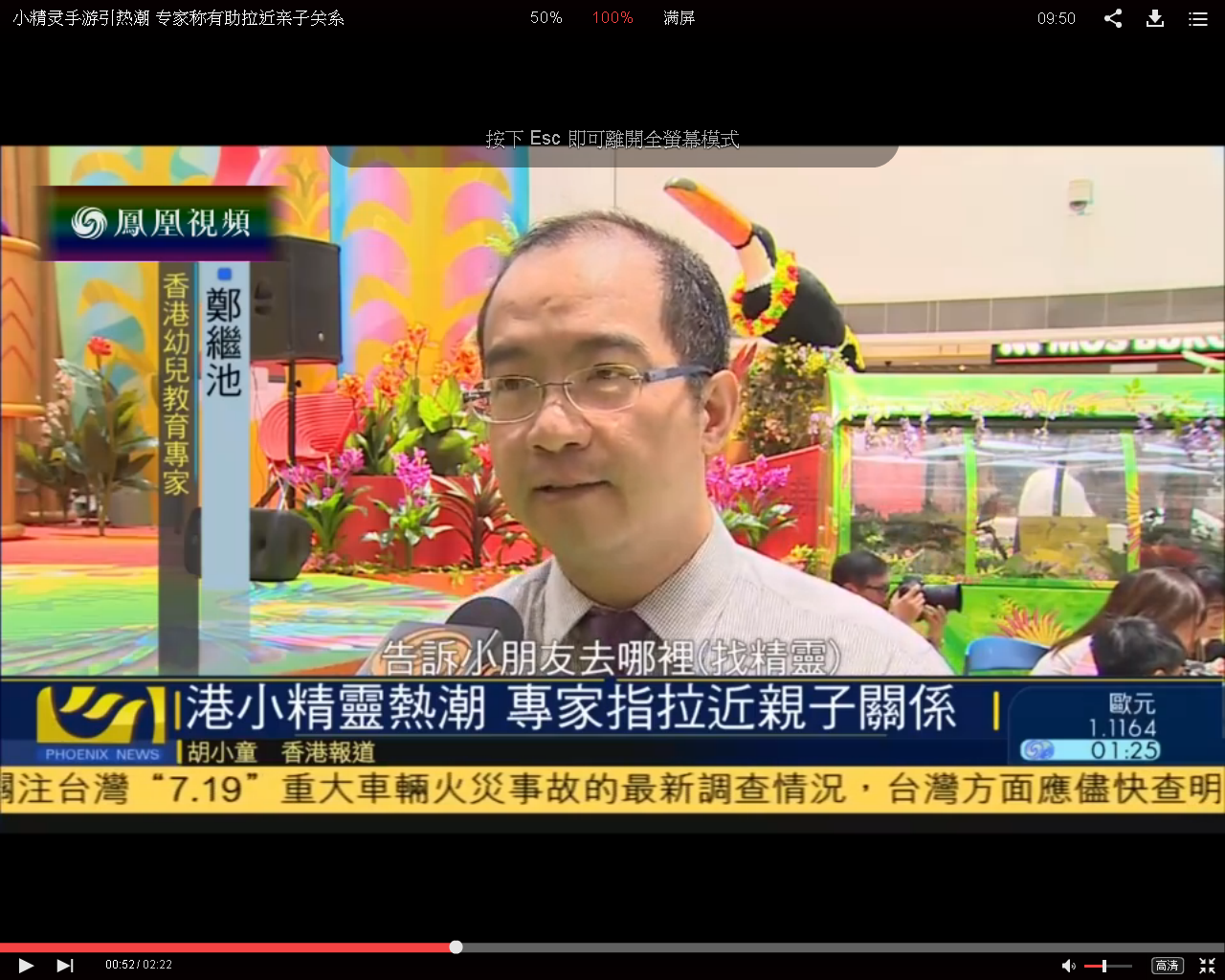 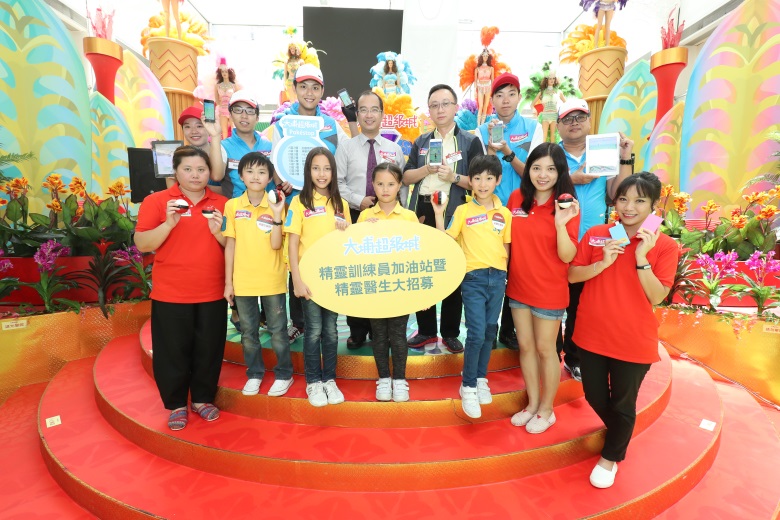 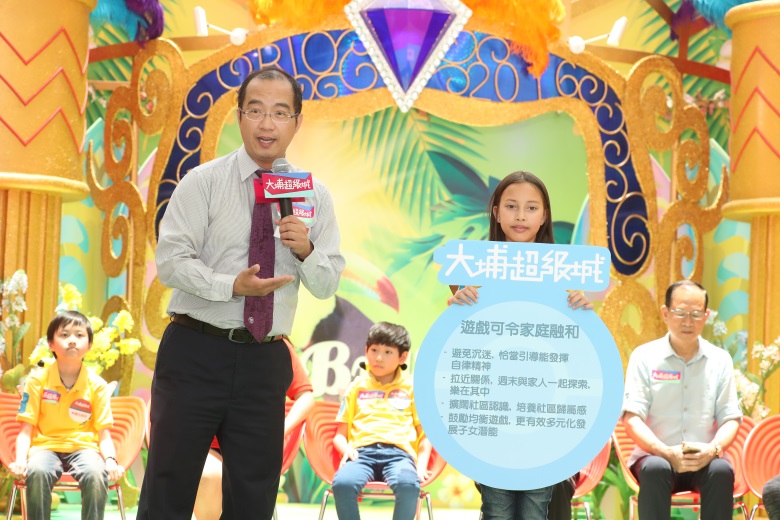 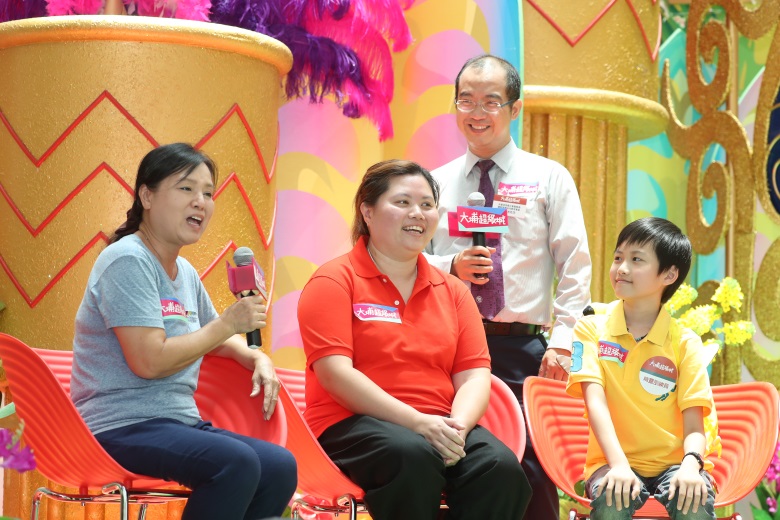 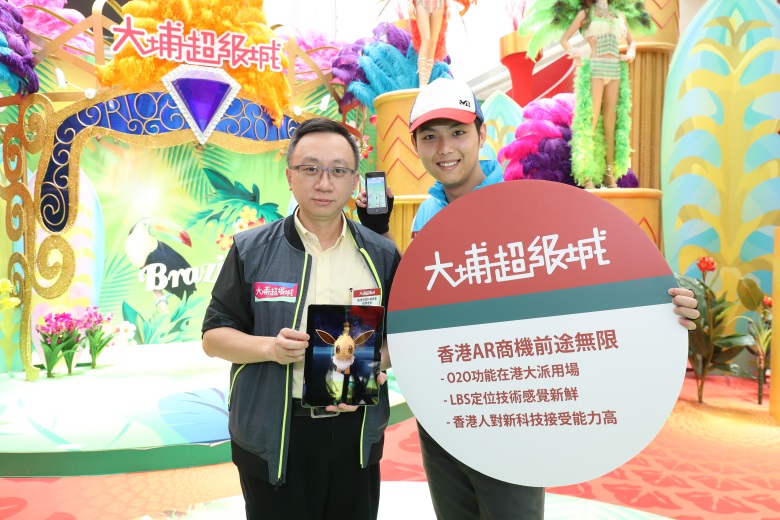 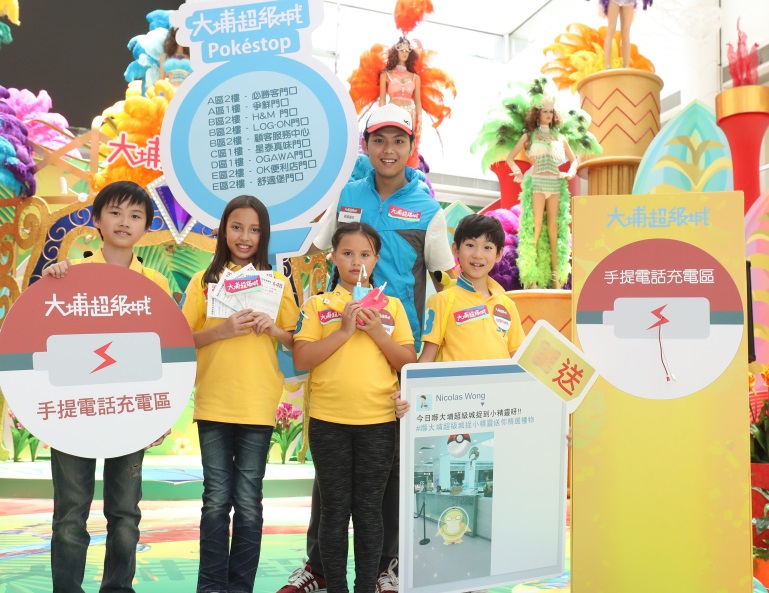 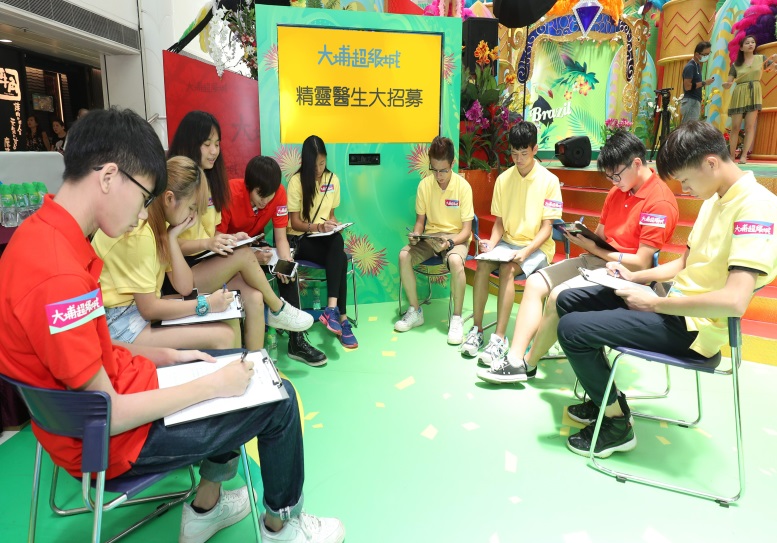 